令和６年６月２７日保護者各位魚沼市立伊米ヶ崎小学校校長　山添　和人　教育広報誌「かけはし」58号の送付について（お知らせ）　日頃より、本県の教育活動について御理解と御協力を賜り厚く御礼申し上げます。　この度、新潟県教育委員会において教育広報誌「かけはし」58号が作成されましたので、御高覧いただきますようお願いします。　※データは新潟県HPに掲載しておりますので、下記URL又はQRコードからご確認ください。記　１「かけはし」58号掲載ページ  　https://www.pref.niigata.lg.jp/site/kyoiku/1191169877149.html２　QRコード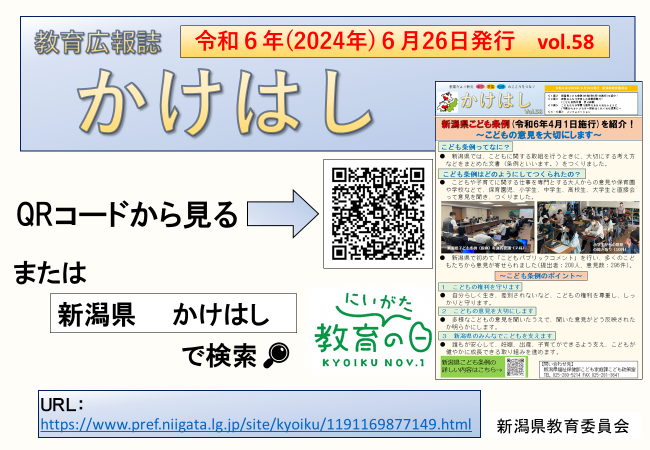 